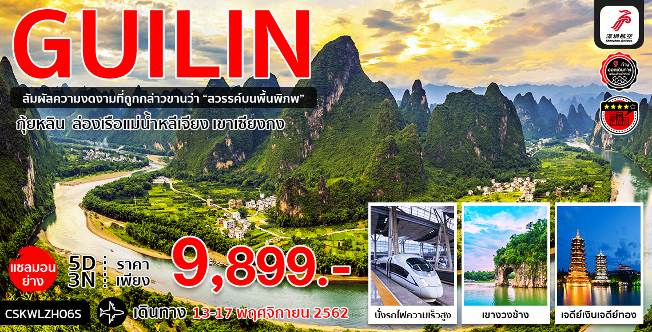 สัมผัสบรรยากาศ #นั่งรถไฟความเร็วสูงชมวิวแม่น้ำหลีเจียง #เขาเซียงกงล่องแพชมทิวทัศน์ขุนเขาน้อยใหญ่ที่สวยงาม #แม่น้ำหลีเจียงลิ้มรสเมนูพิเศษ #ปลาตุ๋นเบียร์ #เผือกอบน้ำผึ้งตารางการเดินทางกำหนดการเดินทางวันที่ 13–17 พฤศจิยายน 2562							ราคา   9,899.-โปรแกรมการเดินทางวันแรก		กรุงเทพฯ(สนามบินสุวรรณภูมิ)23.50 น.	พร้อมกันที่ท่าอากาศยานสุวรรณภูมิ อาคารผู้โดยสารขาออก (ระหว่างประเทศ) ชั้น 4 ประตู 9 บริเวณ ISLAND-U สายการบิน SHENZHEN AIRLINES (ZH) โดยมีเจ้าหน้าที่คอยอำนวยความสะดวกให้กับท่านวันที่สอง 	กรุงเทพฯ-เซินเจิ้น-นั่งรถไฟความเร็วสูง-กุ้ยหลิน-เขางวงช้าง02.25 น.	เหิรฟ้าสู่ เมืองเซินเจิ้น ประเทศจีน เที่ยวบินที่ ZH9020 (บริการอาหารและเครื่องดื่มบนเครื่อง)06.30 น.     	เดินทางถึง สนามบินเป่าอัน เมืองเซินเจิ้น ประเทศจีน ผ่านขั้นตอนการตรวจคนเข้าเมืองและรับสัมภาระเรียบร้อยแล้ว จากนั้นนำท่านเดินทางสู่ภัตตาคารเช้า	บริการอาหารเช้า ณ ภัตตาคาร (1)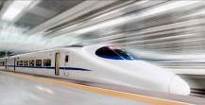 นำท่านเดินทางสู่ สถานีรถไฟเซินเจิ้น เพื่อนั่งรถไฟความเร็วสูงสู่ เมืองกวางเจา และต่อรถไฟความเร็วสูงไปสู่เมืองกุ้ยหลิน (ใช้เวลาเดินทางประมาณ 3 ชั่วโมง 50 นาที)เที่ยง 		บริการอาหารกลางวัน ณ ภัตตาคาร (2)บ่าย		นำท่านชม เขางวงช้าง ให้ท่านได้ถ่ายรูปด้านหน้าเขางวงช้างและชมวิวสองฝั่งแม่น้ำหลีเจียง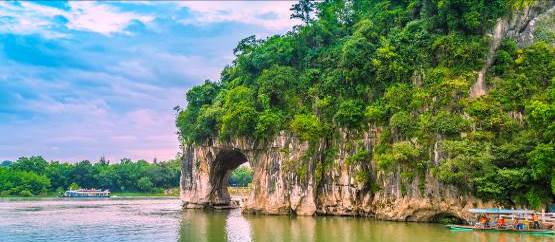 ค่ำ		บริการอาหารค่ำ ณ ภัตตาคาร (3) พักที่ 		JINYI HOLIDAY HOTEL 4 ดาว หรือระดับเทียบเท่าวันที่สาม 	ร้านนวดเท้า(บัวหิมะ)-เมืองจำลองซ่ง-หยางซั่ว -ล่องแพแม่น้ำหลีเจียง(ครึ่งสาย)-          ถนนฝรั่งเช้า		บริการอาหารเช้า ณ ห้องอาหารของโรงแรม (4)นำท่านเดินทางสู่ ร้านนวดเท้า ชมการสาธิต การนวดเท้า ซึ่งเป็นอีกวิธีหนึ่งในการผ่อนคลายความเครียด ปรับสมดุลให้การไหลเวียนของโลหิตด้วยวิธีธรรมชาติ พร้อมชมครีมเป่าซู่ถัง หรือที่รู้จักกันดีในชื่อ บัวหิมะ สรรพคุณเป็นเลิศในด้านรักษาแผลไฟไหม้ ผุพอง และแมลงกัดต่อย เป็นยาสามัญประจำบ้าน นำท่านเดินทางสู่ เมืองจำลองซ่ง สถานที่ท่องเที่ยวเปิดใหม่ซึ่งมีความสวยงามไม่แพ้เมืองจำลองซ่งเฉิงในเมืองหังโจว ชมการแสดงวัฒนธรรมต่างๆ ที่สวยงามน่าชมเที่ยง 		บริการอาหารกลางวัน ณ ภัตตาคาร (5)บ่าย	นำท่านเดินทางสู่ เมืองหยางซั่ว (ใช้เวลาเดินทางประมาณ 1.30 ชั่วโมง) ตั้งอยู่ทางทิศตะวันออกเฉียงใต้ของเมืองกุ้ยหลิน เป็นเมืองท่องเที่ยวที่มีทัศนียภาพ นับว่าเป็นสวรรค์บนดินที่มีชื่อเสียงที่นักท่องเที่ยวต้องมาเยือนเมื่อมาถึงกุ้ยหลิน นำท่าน ล่องเรือแพไม้ไผ่ชมแม่น้ำหลีเจียง ได้ชื่อว่าเป็นแม่น้ำที่มีทัศนียภาพสวยที่สุดแห่งหนึ่งของจีน กล่าวคือสองฟากฝั่งจะเรียงรายและเลื่อมล้ำสลับซับซ้อนกันไปมาของทิวเขาลูกน้อยใหญ่ ที่มีลักษณะรูปร่างงดงามต่างๆ จนก่อให้เกิดภาพจินตนาการขึ้นมากมาย และความงามธรรมชาติของทัศนียภาพแถบแม่น้ำหลีเจียงรวมกับเหล่าทิวเขา ยังเป็นแรงดลใจให้เกิดภาพวาดทิวทัศน์ อันสวยงามจากนักจิตรกรเอก  ที่มีชื่อเสียงของจีนอีกด้วย (1 แพ นั่งได้ 4 คน ใช้เวลาล่องไป-กลับโดยประมาณ 30-45 นาที)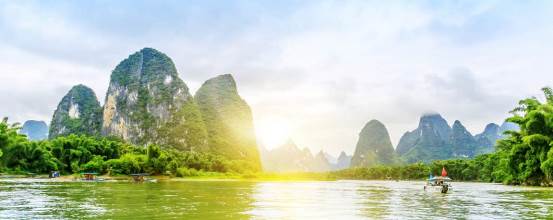 นำท่านเดินทางสู่ ถนนฝรั่ง ลักษณะคล้ายกับถนนข้าวสาร มีทั้งโรงแรม ผับ บาร์ ร้านอาหาร และยังมีสินค้าพื้นเมืองวางขายมากชนิด อิสระให้ท่านเดินเล่น หรือ ช้อบปิ้งตามอัธยาศัยค่ำ		อิสระอาหารค่ำเพื่อให้ท่านได้เลือกลิ้มลองอาหารตามอัธยาศัยท่านสามารถซื้อ Option เสริมที่น่าสนใจได้ดังนี้..• โชว์แม่น้ำที่มีชื่อเสียงของเมืองหยางซั่ว THE IMPRESSION OF LIU SANJIE เป็นการแสดงที่บอกเล่านิทานพื้นเมืองชาวจ้วง เกี่ยวกับหญิงสาวที่ลุกขึ้นนำชาวนาต่อต้านเจ้าของที่ดิน พร้อมกับการโชว์ธรรมชาติอันงดงามของเมือง โดยใช้ท้องน้ำเป็นพื้นเวที และหุบเขาเป็นฉากหลังสวยงาม การแสดงชุดนี้กำกับการแสดงโดย “จางอวี้โหมว” ผู้กำกับหนังชื่อดังที่มีผลงานระดับโลก ผลงานชุดนี้จึงได้ผสานความงามธรรมชาติและวิถีแห่งมนุษย์ไว้อย่างดื่มด่ำแสงไฟและแสงจันทร์ เสียงเพลงและเสียงพลิ้วไหวของไผ่อ้อ ขุนเขาริมน้ำและเครื่องประกอบฉากทันสมัย เสื้อผ้าเครื่องแต่งกายพื้นบ้านและงานดีไซน์**ติดต่อสอบถามข้อมูลและรายละเอียดเพิ่มเติมได้ที่เจ้าหน้าที่และชำระเงินกับไกด์ท้องถิ่น**พักที่ 	XI FU AN HOTEL 4 ดาว หรือระดับเทียบเท่าวันที่สี่	หยางซั่ว-เขาเซียงกง-กุ้ยหลิน-ร้านหมอนยางพารา-วัดเหนินเหยิน-                    เจดีย์เงินและเจดีย์ทอง(ไม่ขึ้นเจดีย์)เช้า		บริการอาหารเช้า ณ ห้องอาหารของโรงแรม (6)นำท่านเดินทางสู่ เขาเซียงกง ให้ท่านชมวิวแม่น้ำหลีเจียงจากบนเขานี้ ถ้าอากาศเป็นใจ ท่านสามารถเห็นทะเลหมอกที่สวยงาม ซึ่งเป็นที่นิยมของนักถ่ายภาพยิ่งนัก จากนั้นนำท่านเดินทางกลับสู่ เมืองกุ้ยหลิน (ใช้เวลาเดินทางประมาณ 1.30 ชั่วโมง) ระหว่างทางให้ท่านได้พักผ่อนชมวิวธรรมชาติอันสวยงาม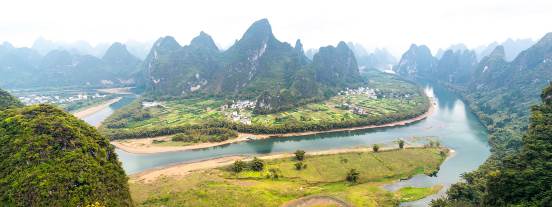 เที่ยง 		บริการอาหารกลางวัน ณ ภัตตาคาร (7) เมนูพิเศษ !! ปลาตุ๋นเบียร์บ่าย	นำท่านเดินทางสู่ ร้านหมอนยางพารา ให้ท่านได้เลือกชมสินค้าและผลิตภัณฑ์เพื่อสุขภาพชนิดต่างๆ จากนั้นนำท่านไปนมัสการเจ้าแม่กวนอิม วัดเหนินเหยิน วัดที่ใหญ่ที่สุดและตั้งอยู่ใจกลางเมืองกุ้ยหลิน ในวัดแห่งนี้มีแต่แม่ชีอาศัยอยู่ค่ำ		อิสระอาหารค่ำเพื่อให้ท่านได้เลือกลิ้มลองอาหารตามอัธยาศัยจากนั้นนำท่านชมวิวกุ้ยหลินยามค่ำคืนริมทะเลสาบหรงซานหู ซึ่งบริเวณนี้เมื่อ 900 ปีก่อนเคยเป็นคูเมือง แต่ได้รับการปรับปรุงเป็นสวนสาธารณะและสร้างเจดีย์คู่หนึ่งขึ้นกลางทะเลสาบ เจดีย์คู่นั้นเรียกว่า เจดีย์เงินและเจดีย์ทอง (ไม่ได้ขึ้นบนตัวเจดีย์) เจดีย์องค์หนึ่งสร้างด้วยทองเหลือง ซึ่งถือว่าเป็นเจดีย์ทองเหลืองที่ใหญ่ที่สุดในโลก ส่วนอีกเจดีย์สร้างด้วยปูน ระหว่าง 2 เจดีย์มีอุโมงค์เชื่อมถึงกันท่านสามารถซื้อ Option เสริมที่น่าสนใจได้ดังนี้..• โชว์ DREAM LIKE LIJIANG เป็นการแสดง ที่มีการผสมผสานระหว่างบัลเลย์ และกายกรรมอย่างลงตัวแม่น้ำหลีเจียงถูกนำมาเป็นตัวเชื่อมเพื่อเล่าเรื่องราวของสรรพสิ่งที่ผูกพันอยู่กับสายน้ำ เช่น ภูเขา ต้นไม้ สัตว์ต่างๆ แมลง หรือแม้กระทั่งสิ่งมีชีวิตที่อยู่ใต้ลำน้ำหลีเจียง**ติดต่อสอบถามข้อมูลและรายละเอียดเพิ่มเติมได้ที่เจ้าหน้าที่และชำระเงินกับไกด์ท้องถิ่น**พักที่ 		JINYI HOLIDAY HOTEL 4 ดาว หรือระดับเทียบเท่าวันที่ห้า	หมู่บ้านหลู่เจียชุน-นั่งรถไฟความเร็วสูง-กุ้ยหลิน-เซินเจิ้น-กรุงเทพฯเช้า		บริการอาหารเช้า ณ ห้องอาหารของโรงแรม (8)นำท่านเดินทางสู่ หมู่บ้านหลู่เจียชุน ตั้งอยู่ติดกับถ่ำหลู่ตี๋ ริมแม่น้ำเถาฮัว เป็นวิว 1ใน 8 วิวเก่าของกุ้ยหลิน หมู่บ้านนี้มีตั้งแต่ราชวงค์หมิง ที่นี้มีชื่อเสียงในการทำเต๋าหู วิธีทำเต้าหูที่มีประวัติ 100 กว่าปีแล้ว ให้ท่านได้ชิมเต้าหู้อันมีชื่อเสียงเที่ยง 		บริการอาหารกลางวัน ณ ภัตตาคาร (9) เมนูพิเศษ !! เผือกอบน้ำผึ้งบ่าย		นำท่านเดินทางสู่ สถานีรถไฟกุ้ยหลิน เพื่อนั่งรถไฟความเร็วสูงสู่เซินเจิ้น (ใช้เวลาเดินทางประมาณ 03 ชั่วโมง 10 นาที) ระหว่างทางที่รถไฟความเร็วสูงแล่นออกจากเมืองกุ้ยหลินนั้นท่านจะได้ชมวิวทิวทัศน์ของภูเขาที่สวยงาม สมควรแก่เวลา นำท่านเดินทางสู่ สนามบินเป่าอัน เมืองเซินเจิ้น22.45 น.	กลับสู่ กรุงเทพฯ โดยสายการบิน SHENZHEN AIRLINES (ZH) เที่ยวบินที่ ZH9019	(บริการอาหารและเครื่องดื่มบนเครื่อง)01.25+1 น.	เดินทางถึง ท่าอากาศยานสุวรรณภูมิ กรุงเทพฯ โดยสวัสดิภาพ พร้อมความประทับใจ*** ขอบพระคุณทุกท่านที่ใช้บริการ ***ข้อสำคัญควรทราบ (กรุณาอ่านให้ละเอียดทุกข้อ)ทัวร์นี้สำหรับผู้มีวัตถุประสงค์เพื่อการท่องเที่ยวเท่านั้นโปรดตรวจสอบพาสปอร์ตของท่าน จะต้องมีอายุคงเหลือ ณ วันเดินทางมากกว่า 6 เดือนขึ้นไปและเหลือหน้ากระดาษอย่างต่ำ 2 หน้า หากไม่มั่นใจโปรดสอบถามทางบริษัทขอสงวนสิทธิ์ในการยกเลิกการเดินทาง ในกรณีที่มีนักท่องเที่ยวร่วมเดินทางน้อยกว่า 10 ท่าน โดยจะแจ้งให้ท่านทราบล่วงหน้าอย่างน้อย 7 วันก่อนการเดินทางสำหรับประเทศที่ไม่มีวีซ่าและอย่างน้อย 10 วันก่อนการเดินทางสำหรับประเทศที่มีวีซ่า (หากผู้เดินทางทุกท่านยินดีที่จะชำระค่าบริการเพิ่มเพื่อให้คณะเดินทางได้ ทางบริษัทฯ ยินดีที่จะประสานงานในการเดินทางตามประสงค์)หากท่านที่ต้องออกตั๋วภายใน (เครื่องบิน ,รถทัวร์ ,รถไฟ) กรุณาติดต่อเจ้าหน้าที่ของบริษัทฯ เพื่อเช็คว่ากรุ๊ปมีการคอนเฟริมเดินทาง หรือ สายการบินอาจมีการปรับเปลี่ยนไฟล์ท และ เวลาบิน ก่อนทุกครั้ง มิฉะนั้นทางบริษัทจะไม่รับผิดชอบใดๆ ทั้งสิ้นโรงแรมที่พัก และโปรแกรมท่องเที่ยวอาจมีการสลับปรับเปลี่ยนขึ้นอยู่กับความเหมาะสม และคำนึงถึงผลประโยชน์และความปลอดภัยของลูกค้าเป็นหลักบริษัทฯ สงวนสิทธิ์ในการที่จะไม่รับผิดชอบต่อค่าชดเชยความเสียหาย อันเกิดจากเหตุสุดวิสัยที่ทาง บริษัทฯ ไม่สามารถควบคุมได้ เช่น การนัดหยุดงาน, จลาจล,การล่าช้าหรือยกเลิกของเที่ยวบิน รวมถึงกรณีที่กองตรวจคนเข้าเมืองไม่อนุญาตให้เดินทางออกหรือกองตรวจคนเข้าเมืองของแต่ละประเทศไม่อนุญาตให้เข้าเมือง รวมทั้งในกรณีที่ท่านจะใช้หนังสือเดินทางราชการ (เล่มสีน้ำเงิน) เดินทาง หากท่านถูกปฏิเสธการเดินทางเข้าหรือออกนอกประเทศใดประเทศหนึ่ง     บริษัทฯ สงวนสิทธิ์ในการเปลี่ยนแปลงโปรแกรมรายการท่องเที่ยว โดยไม่ต้องแจ้งให้ทราบล่วงหน้าบริษัทฯ สงวนสิทธิ์ในการเปลี่ยนแปลงอัตราค่าบริการ โดยไม่ต้องแจ้งให้ทราบล่วงหน้าตามนโยบายร่วมกับการท่องเที่ยวแห่งเมืองจีน ทุกเมือง กำหนดให้มีการประชาสัมพันธ์สินค้าพื้นเมืองให้นักท่องเที่ยวทั่วไปได้รู้จักคือ ร้านนวดเท้า(บัวหิมะ) ,ร้านหมอนยางพารา ซึ่งจำเป็นต้องบรรจุในโปรแกรมทัวร์ด้วย เพราะมีผลกับราคาทัวร์  จึงเรียนให้กับนักท่องเที่ยวทุกท่านทราบว่าร้านทุกร้านจำเป็นต้องรบกวนทุกท่านแวะชม ซึ่งจะใช้เวลาร้านละประมาณ 45-90 นาที ซื้อหรือไม่ซื้อขึ้นอยู่กับความพอใจของลูกค้าเป็นหลัก  ไม่มีการบังคับใดๆ ทั้งสิ้น และถ้าหากลูกค้าไม่มีความประสงค์จะเข้าร้านรัฐบาลจีนทุกเมือง ทางบริษัทฯ ขอสงวนสิทธิ์ในการเรียกเก็บค่าใช้จ่ายที่เกิดขึ้นจากท่าน เป็นจำนวนเงิน 300 หยวน / ท่าน / ร้านทางบริษัทขอสงวนสิทธิ์ไม่รับผิดชอบค่าเสียหายจากความผิดพลาดในการสะกดชื่อ นามสกุล คำนำหน้าชื่อ เลขที่หนังสือเดินทาง และอื่นๆ เพื่อใช้ในการจองตั๋วเครื่องบิน ในกรณีที่ท่านมิได้ส่งหน้าหนังสือเดินทางให้กับทางบริษัทพร้อมการชำระเงินมัดจำบริษัทฯ ไม่มีนโยบายในการจัดคู่นอนให้แก่ลูกค้าที่ไม่รู้จักกัน กรณีที่ท่านเดินทาง 1 ท่าน จะต้องจ่ายค่าพักเดี่ยวเพิ่มตามราคาที่ระบุไว้ในรายการทัวร์เท่านั้นท่านที่มีวีซ่าจีนและสามารถใช้เดินทาง เข้า-ออก ได้ตามวันเดินทางที่ระบุ กรุณาแจ้งเจ้าหน้าที่ให้รับทราบก่อนการทำจองทัวร์ ท่านที่ประสงค์จะใช้หนังสือเดินทางราชการ หรือ ใช้บัตร APEC ในการเดินทางและยกเว้นการทำวีซ่าท่านจะต้องรับผิดชอบในการอนุญาตให้เข้า-ออกเมืองด้วยตนเอง เนื่องจากบริษัททัวร์ฯ ไม่ทราบกฎกติกา การยกเว้นวีซ่าในรายละเอียด / ผู้ใช้บัตร APEC กรุณาดูแลบัตรของท่านเป็นอย่างดี หากท่านทำบัตรหายในระหว่างเดินทาง ท่านอาจต้องตกค้างอยู่ประเทศจีนอย่างน้อย 2 อาทิตย์ตั๋วเครื่องบินที่ใช้เป็นแบบกรุ๊ปไม่สามารถเลือกที่นั่งล่วงหน้าได้  (ท่านจะได้รับที่นั่งแบบสุ่มเท่านั้น)หลังจากที่ท่านได้ชำระค่ามัดจำและค่าทัวร์ส่วนที่เหลือเรียบร้อยแล้วนั้น3 วัน ก่อนเดินทาง 	ท่านจะได้รับใบนัดหมายเพื่อเตรียมตัวการเดินทาง 1 วัน ก่อนเดินทาง  	หัวหน้าทัวร์จะโทรให้ข้อมูลเตรียมตัวเดินทางแก่ผู้เดินทางอีกครั้งเมื่อท่านทำการซื้อโปรแกรมทัวร์ ทางบริษัทฯจะถือว่าท่านรับทราบและยอมรับเงื่อนไขของหมายเหตุทุกข้อแล้วอัตราค่าบริการอัตราค่าบริการ *รวม*ตั๋วเครื่องบินชั้นประหยัด ไป – กลับ พร้อมกรุ๊ปเท่านั้น โรงแรมที่พัก 4 ดาว ตามโปรแกรม (จัดให้พักห้องละ 2-3 ท่าน ตามเหมาะสม)** ในกรณีที่ท่านจองห้องพักแบบ TRIPLE [2 เตียง+1 ที่นอนเสริม] แล้วทางโรงแรมไม่สามารถจัดหาห้องพักแบบ TRIPLE ได้ ทางบริษัทอาจมีการจัดห้องพักให้ตามความเหมาะสมต่อไป **ค่าอาหาร 9 มื้อ ตามโปรแกรม (หากท่านไม่ทานอาหารมื้อใด จะไม่สามารถคืนเงินได้)ค่าเข้าชมสถานที่ต่างๆ ตามโปรแกรมค่ารถโค้ชปรับอากาศ รับ-ส่ง สถานที่ท่องเที่ยวตามรายการระบุค่าภาษีน้ำมันเชื้อเพลิงและค่าประกันภัยการเดินทางที่มีการเรียกเก็บจากสายการบิน ซึ่งราคาทัวร์นี้ เป็นอัตราเรียกเก็บ ณ วันที่ 25 กรกฎาคม 2562 (หากมีการเรียกเก็บเพิ่มจากสายการบิน ท่านต้องชำระเพิ่ม) ค่าระวางน้ำหนักกระเป๋า โหลดใต้ท้องเครื่อง 1 ใบ จำกัดไม่เกิน 23 กิโลกรัม**คำแนะนำ : กระเป๋าเดินทางควรเป็นกระเป๋าใบใหญ่ล้อลากเนื่องจากว่ามีนั่งรถไฟความเร็วสูง ท่านจะได้สะดวกสบายในการเดินทาง**ค่าประกันอุบัติเหตุระหว่างเดินทางในท้องถิ่น คุ้มครงในวงเงินไม่เกิน 1,000,000 บาท ค่ารักษาพยาบาลกรณีเกิดอุบัติเหตุวงเงินท่านละ 500,000 บาท (ตามเงื่อนไขของกรมธรรม์) 	** คุ้มครองตั้งแต่ อายุ 16 – 69 ปี เท่านั้น **หมายเหตุ:  กรณีผู้เดินทางมีอายุ 1 เดือน-15 ปี และผู้เดินทาง อายุ 70 ปี ขึ้นไป คุ้มครองเพียง 50% 
 		ของวงเงินคุ้มครอง และ สำหรับผู้เดินทาง อายุไม่ถึง 1 เดือน กรมธรรม์ไม่รับคุ้มครองใดๆ ทั้งสิ้น **ลูกค้าท่านใดสนใจ...ซื้อประกันการเดินทางสำหรับครอบคลุมเรื่องสุขภาพสามารถสอบถามข้อมูล เพิ่มเติมกับทางบริษัทได้ **ทั้งนี้อัตราเบี้ยประกันเริ่มต้นที่ 330 บาท ขึ้นอยู่กับระยะเวลาการเดินทาง** การประกันไม่คุ้มครองกรณีที่เสียชีวิต หรือ เจ็บป่วยทางร่างกายด้วยโรคประจำตัว, การติดเชื้อ, ไวรัส, ไส้เลื่อน, ไส้ติ่ง, อาการที่เกี่ยวข้องกับการติดยา, โรคติดต่อทางเพศสัมพันธ์, การบาดเจ็บจากความเสียหายโดยเจตนา, การฆ่าตัวตาย, เสียสติ, ตกอยู่ภายใต้อำนาจของสุรายาเสพติด, บาดเจ็บจากการทะเลาะวิวาท การแท้งบุตร, การบาดเจ็บเนื่องมาจากอาชญากรรม, จลาจล, นัดหยุดงาน, การก่อการร้าย การยึดพาหนะ และ การปล้นอากาศยาน (Terrorism, Hijack, Skyjack) และ อื่นๆตามเงื่อนไขในกรมธรรม์อัตราค่าบริการ *ไม่รวม*ค่าใช้จ่ายส่วนตัวนอกเหนือจากรายการที่ระบุ เช่น ค่าทำหนังสือเดินทาง ค่าโทรศัพท์ ค่าโทรศัพท์ทางไกล ค่าอินเตอร์เน็ต ค่าซักรีด มินิบาร์ในห้อง รวมถึงค่าอาหารและเครื่องดื่มที่สั่งเพิ่มนอกเหนือรายการ (กรุณาสอบถามจากหัวหน้าทัวร์ก่อนการใช้บริการ)ค่าภาษีมูลค่าเพิ่ม 7% และภาษีหัก ณ ที่จ่าย 3% (กรณีต้องการใบกำกับภาษี)ค่าทิปคนขับรถ, ไกด์ท้องถิ่น และหัวหน้าทัวร์ จำนวน 2,000 บาท/ทริป/ท่าน(เด็กชำระทิปเท่าผู้ใหญ่)ค่าทำวีซ่าชาวต่างชาติ ซึ่งไม่ได้รับการยกเว้นยื่นวีซ่ากรุ๊ป (กรณีต่างชาติ จ่ายเพิ่มจากค่าทัวร์ 400 หยวน และผู้เดินทางเป็นผู้ดำเนินการยื่นวีซ่าเอง)ค่าวีซ่าจีนท่องเที่ยวแบบเดี่ยว (4 วันทำการ) ท่านละ 1,800 บาทค่าวีซ่าจีนท่องเที่ยวแบบเดี่ยว (ด่วน 2 วันทำการ) ท่านละ 2,925 บาทเงื่อนไขการสำรองที่นั่งและการชำระค่าบริการกรุณาชำระทั้งหมดเนื่องจากเป็นราคาโปรโมชั่น  (ภายใน 48 ชั่วโมง หรือ 2 วัน นับจากวันที่ทำการจอง)(กรณีไม่ชำระเงิน หรือ ชำระเงินไม่ครบภายในกำหนด รวมถึง กรณีเช็คของท่านถูกปฏิเสธการจ่ายเงินไม่ว่ากรณีใดๆ ให้ถือว่าท่านสละสิทธิ์)หมายเหตุ หากชำระเงินในแต่ละส่วนแล้ว กรุณาส่งสำเนาการโอนเงิน ให้เจ้าหน้าที่ทุกครั้งรบกวนสแกนหน้าพาสฯ แบบเต็ม และเห็นชัดเจน หลังจากการชำระเงินการยกเลิกการเดินทางแจ้งยกเลิกก่อนเดินทาง 30 วัน ขึ้นไป		คืนค่าใช้จ่ายทั้งหมด แจ้งยกเลิกก่อนเดินทาง 15-29 วัน	 	เก็บค่าใช้จ่าย ท่านละ 10,000 บาทแจ้งยกเลิกน้อยกว่า 1-14 วันก่อนเดินทาง 	ทางบริษัทฯขอสงวนสิทธิ์ เก็บค่าใช้จ่ายทั้งหมดบริษัทขอสงวนสิทธิ์ในการเก็บค่าใช้จ่ายทั้งหมดกรณีท่านยกเลิกการเดินทางและมีผลทำให้คนเดินทางไม่ครบตามจำนวนที่บริษัทฯกำหนดไว้ (10 ท่านขึ้นไป) เนื่องจากเกิดความเสียหายต่อทางบริษัทและผู้เดินทางอื่นที่เดินทางในคณะเดียวกัน บริษัทต้องนำไปชำระค่าเสียหายต่างๆที่เกิดจากการยกเลิกของท่าน กรณีเจ็บป่วย จนไม่สามารถเดินทางได้ ซึ่งจะต้องมีใบรับรองแพทย์จากโรงพยาบาลรับรอง บริษัทฯ จะพิจารณาเลื่อนการเดินทางของท่านไปยังคณะต่อไป แต่ทั้งนี้ท่านจะต้องเสียค่าใช้จ่ายที่ไม่สามารถเรียกคืนได้ เช่น ค่าตั๋วเครื่องบิน ค่าห้อง ค่าธรรมเนียมวีซ่าตามที่สถานทูตฯ เรียกเก็บ  และค่าใช้จ่ายอื่นๆที่เกิดขึ้นตามจริง ในกรณีที่ไม่สามารถเดินทางได้ยกเว้นกรุ๊ปที่ออกเดินทางช่วงเทศกาลวันหยุด เช่น ปีใหม่, สงกรานต์ เป็นต้น บางสายการบินมีการการันตีมัดจำที่นั่งกับสายการบินและค่ามัดจำที่พัก รวมถึงเที่ยวบินพิเศษ เช่น CHARTER FLIGHT จะไม่มีการคืนเงินมัดจำหรือค่าทัวร์ทั้งหมด ไม่ว่ายกเลิกด้วยกรณีใดๆกรณีที่กองตรวจคนเข้าเมืองทั้งกรุงเทพฯ และในต่างประเทศ ปฏิเสธมิให้เดินทางออก หรือ เข้าประเทศที่ระบุไว้ในรายการเดินทาง บริษัทฯ ขอสงวนสิทธิ์ที่จะไม่คืนค่าทัวร์ไม่ว่ากรณีใดๆ ทั้งสิ้นเมื่อท่านออกเดินทางไปกับคณะแล้ว ถ้าท่านงดการใช้บริการรายการใดรายการหนึ่ง หรือไม่เดินทาง  พร้อมคณะถือว่าท่านสละสิทธิ์ ไม่อาจเรียกร้องค่าบริการและเงินมัดจำคืน ไม่ว่ากรณีใดๆ ทั้งสิ้นข้อแนะนำก่อนการเดินทางกรุณาแยกของเหลว เจล สเปรย์ ที่จะนำติดตัวขึ้นเครื่องบิน ต้องมีขนาดบรรจุภัณฑ์ไม่เกิน 100 มิลลิลิตรต่อชิ้น และรวมกันทุกชิ้นไม่เกิน 1,000 มิลลิลิตร โดยแยกใส่ถุงพลาสติกใสซึ่งมีซิปล็อคปิดสนิท และสามารถนำออกมาให้เจ้าหน้าที่ตรวจได้อย่างสะดวก ณ จุดเอ็กซ์เรย์ อนุญาตให้ถือได้ท่านละ 1 ใบเท่านั้น ถ้าสิ่งของดังกล่าวมีขนาดบรรจุภัณฑ์มากกว่าที่กำหนดจะต้องใส่กระเป๋าใบใหญ่และฝากเจ้าหน้าที่โหลดใต้ท้องเครื่องบินเท่านั้น สิ่งของที่มีลักษณะคล้ายกับอาวุธ เช่น กรรไกรตัดเล็บ มีดพก แหนบ อุปกรณ์กีฬาฯ จะต้องใส่กระเป๋าใบใหญ่และฝากเจ้าหน้าที่โหลดใต้ท้องเครื่องบินเท่านั้น กรุณาเตรียมของใช่ส่วนตัว เช่น แปรงสีฟัน ยาสีฟัน สบู่แชมพู ของตัวส่วนตัวไปเอง เนื่องจากรัฐบาลท้องถิ่นต้องการรักษาสิ่งแวดล้อมและลดการทิ้งขยะ จึงไม่มีบริการที่โรงแรมห้ามนำแบตเตอรี่สำรองใส่กระเป๋าเดินทางโหลดใต้เครื่องในทุกกรณีเอกสารในการทำวีซ่าจีนสำหรับหนังสือเดินทางไทย (วีซ่าเดี่ยว)หนังสือเดินทางที่มีอายุการใช้งานไม่ต่ำกว่า 6 เดือน สัญชาติไทย (หมายเหตุ : หนังสือเดินทางต้องไม่มีการ ชำรุดใดๆ ทั้งสิ้น ถ้าเกิดการชำรุด  เจ้าหน้าที่ตรวจคนเข้า-ออกเมือง จะปฏิเสธการขอออกนอกประเทศของท่านได้) หนังสือเดินทางต้องมีหน้าว่าง สำหรับประทับตราวีซ่าและตราเข้า-ออก อย่างน้อย 2 หน้าเต็ม  รูปถ่ายหน้าตรง รูปสีขนาด 1.5 X 2 นิ้ว พื้นหลังสีขาวเท่านั้น ยิ้มห้ามเห็นฟัน มองเห็นทั้งใบหน้าและใบหูทั้งสองข้างชัดเจน และห้ามสวมเสื้อสีขาว เช่น เสื้อยืดสีขาว ชุดนักศึกษา หรือชุดข้าราชการ ไม่สวมเครื่องประดับ สร้อย ต่างหู เเว่นตาเเฟชั่น เเว่นสายตา รูปถ่ายมีอายุไม่เกิน 6 เดือน 2 ใบ และต้องไม่ใช่สติ๊กเกอร์ หรือรูปพริ้นจากคอมพิวเตอร์ เอกสารที่ให้กรอกท้ายโปรแกรมทัวร์ (กรุณากรอกข้อมูลจริงให้ครบเพื่อประโยชน์ของตัวท่านเอง) กรณีเด็กอายุต่ำกว่า 18 ปี เดินทาง ใช้เอกสารเพิ่มเติม จากข้อ 1-3 ดังนี้เดินทางพร้อมพ่อแม่  / เดินทางพร้อมพ่อ หรือ แม่  5.1.1 สำเนาสูติบัตร(ใบเกิด) ทั้งนี้กรณีเด็กอายุต่ำกว่า 6 ปี ต้องใช้สูติบัตร(ใบเกิด) ตัวจริง		5.1.2 สำเนาทะเบียนสมรสพ่อแม่ 		5.1.3 สำเนาบัตรประชาชนและสำเนาทะเบียนบ้านพ่อแม่ 		5.1.4 กรณีชื่อไม่ตรงกับสูติบัตร (ใบเกิด) ต้องใช้ใบเปลี่ยนชื่อเดินทางพร้อมญาติ  5.2.1 สำเนาสูติบัตร(ใบเกิด) ทั้งนี้กรณีเด็กอายุต่ำกว่า 6 ปี ต้องใช้สูติบัตร(ใบเกิด) ตัวจริง5.2.2 สำเนาทะเบียนสมรสพ่อแม่ 5.2.3 สำเนาบัตรประชาชนและสำเนาทะเบียนบ้านพ่อแม่ 5.2.4 กรณีชื่อไม่ตรงกับสูติบัตร (ใบเกิด) ต้องใช้ใบเปลี่ยนชื่อ5.2.3 ใบยินยอมออกนอกประเทศจากพ่อแม่ ไปทำที่เขตหรืออำเภอเท่านั้น6. 	กรณีหนังสือเดินทางชาวต่างชาติ ใช้เอกสารเพิ่มเติม จากข้อ 1-3 ดังนี้6.1 	ใบอนุญาติการทำงาน ตัวจริงเท่านั้น ! ! ต่ออายุการทำงานแล้วไม่ต่ำกว่า 3 – 6 เดือน6.2 	หนังสือรับรองการทำงาน เป็นภาษาอังกฤษ ตัวจริง มีตราประทับและลายเซ็นต์สำเนาตั๋ว + ใบจองโรงแรมสำเนาบุ๊คแบงค์ อัพเดทยอดปัจจุบัน ขั้นต่ำ 100,000 บาทกรณีสมรสกับคนไทย ต้องแนบสำเนาทะเบียนสมรสหมายเหตุ : ทางบริษัทฯ สามารถขอวีซ่าให้ได้ เฉพาะชาวต่างชาติที่ทำงานในประเทศไทย และมีใบอนุญาติการทำงานในประเทศไทยเท่านั้น หากไม่ได้ทำงานในประเทศไทย ผู้เดินทางต้องไปดำเนินการขอวีซ่าเข้าประเทศจีนด้วยตนเอง กรณีหนังสือเดินทางต่างด้าว (เล่มเหลือง) ผู้เดินทางต้องไปดำเนินการขอวีซ่าเข้าประเทศจีนด้วยตนเอง เนื่องจากผู้เดินทางจะต้องไปแสดงตนที่สถานทูตจีนสำหรับผู้ที่ถือหนังสือเดินทางต่างด้าว จะต้องทำเรื่องแจ้ง เข้า-ออก หรือ Re-Entry ด้วยตนเองเท่านั้นก่อนการส่งเอกสารยื่นวีซ่าเอกสารทุกอย่างต้องจัดเตรียมพร้อมล่วงหน้าก่อนยื่นวีซ่า ดังนั้นกรุณาเตรียมเอกสารพร้อมส่งให้บริษัททัวร์ อย่างน้อย 7 วันทำการ (ก่อนออกเดินทาง)โปรดทำความเข้าใจว่าสถานทูตจีนอยู่ในระหว่างจัดระเบียบการยื่นวีซ่าใหม่ การเรียกขอเอกสารเพิ่มเติมหรือเปลี่ยนระเบียบการยื่นเอกสาร เป็นเอกสิทธิ์ของสถานทูต และบางครั้งบริษัททัวร์ไม่ทราบล่วงหน้า  ค่าธรรมเนียมการยื่นวีซ่าหนังสือเดินทางคนต่างชาติ (ในกรณีที่ทางบริษัทสามารถขอวีซ่าให้ได้)หนังสือเดินทางของคนอเมริกัน ท่านละ 5,360 บาท หนังสือเดินทางของคนต่างชาติอื่นๆ (กรุณาสอบถามรายละเอียดได้ที่เจ้าหน้าที่ฝ่ายขาย)สถานฑูตจีนอาจปฏิเสธไม่รับทำวีซ่าให้ พาสปอร์ตของท่าน ในกรณีดังต่อไปนี้ชื่อเป็นชาย แต่ส่งรูปถ่ายที่ดูเป็นหญิง เช่น ไว้ผมยาว หรือแต่งหน้าทาปากนำรูปถ่ายเก่า ที่ถ่ายไว้เกินกว่า 6 เดือนมาใช้นำรูปถ่ายที่มีวิวด้านหลัง ที่ถ่ายเล่น หรือรูปยืนเอียงข้าง มาตัดใช้เพื่อยื่นทำวีซ่านำรูปถ่ายที่เป็นกระดาษถ่ายสติคเกอร์ หรือรูปที่พริ้นซ์จากคอมพิวเตอร์(ต่างชาติฝรั่งเศสและประเทศยุโรปที่เข้ากลุ่มข้อตกลงเชงเก้น 25 ประเทศ : ออสเตรีย เบลเยี่ยมสาธารณรัฐเช็ก เดนมาร์ก ฟินแลนด์ ฝรั่งเศส เยอรมัน กรีซ ฮังการี ไอซ์แลนด์ อิตาลี ลิทัวเนีย ลัตเวียลักเซมเบิร์ก มอลต้า เนเธอแลนด์ โปแลนด์ นอร์เวย์ โปรตุเกส สโลวาเกีย สโลเวเนีย สเปน สวีเดนสวิสเซอแลนด์เอสโทเนีย  ไม่สามารถขอวีซ่าด่วนได้)**การขอวีซ่าเข้าประเทศจีน สถานทูตจีนอาจเปลี่ยนกฎเกณฑ์การยื่นวีซ่าโดยไม่แจ้งให้ทราบล่วงหน้า**ผู้เดินทางกรุณากรอกเอกสารด้านล่างนี้!!!!**เนื่องจากสถานทูตจีนมีการเปลี่ยนแปลงแบบฟอร์มการขอวีซ่าเข้าจีน กรุณากรอกข้อมูลดังต่อไปนี้**เอกสารที่ใช้ประกอบการยื่นขอวีซ่าประเทศจีน**กรุณาระบุรายละเอียดทั้งหมดให้ครบถ้วน เพื่อประโยชน์ของตัวท่านเอง**ชื่อ-นามสกุล (ภาษาอังกฤษตัวพิมพ์ใหญ่ ตามหน้าพาสปอร์ต)  ( MISS. / MRS. / MR.) NAME.....................................................SURNAME.......................................................สถานภาพ      โสด	 แต่งงาน    หม้าย     หย่า   ไม่ได้จดทะเบียน    จดทะเบียน  ชื่อคู่สมรส.................................................................................................................................ที่อยู่ตามทะเบียนบ้าน (ภาษาอังกฤษตัวพิมพ์ใหญ่)   ............................................................................................................................................................................... รหัสไปรษณีย์................................... โทรศัพท์บ้าน.........................................มือถือ...........................................ที่อยู่ปัจจุบัน (กรณีไม่ตรงตามทะเบียนบ้าน / ภาษาอังกฤษตัวพิมพ์ใหญ่) ......................................................................................................................................................................................................................................... รหัสไปรษณีย์ ..........................โทรศัพท์บ้าน........................................ชื่อสถานที่ทำงาน / สถานศึกษา (ภาษาอังกฤษตัวพิมพ์ใหญ่)............................................................................ตำแหน่งงาน..........................................................................................................................................................ที่อยู่สถานที่ทำงาน  / สถานศึกษา ปัจจุบัน(ภาษาอังกฤษตัวพิมพ์ใหญ่)…………………...….....…………………….……………............................... ................................................ รหัสไปรษณีย์ .......................................โทร............................(สำคัญมาก กรุณาแจ้งเบอร์ที่ถูกต้องที่สามารถติดต่อท่านได้โดยสะดวก เนื่องจากทางสถานทูตจะมีการโทรเช็คข้อมูลโดยตรงกับท่าน)กรณีปัจจุบันท่านเกษียณแล้ว ต้องกรอกที่อยู่สถานที่ทำงานล่าสุดก่อนเกษียณ (ภาษาอังกฤษตัวพิมพ์ใหญ่).......................................................................................................................................................................................................................................................รหัสไปรษณีย์ .......................................โทร.................................(สำคัญมาก กรุณาแจ้งเบอร์ที่ถูกต้องที่สามารถติดต่อท่านได้โดยสะดวก เนื่องจากทางสถานทูตจะมีการโทรเช็คข้อมูลโดยตรงกับท่าน)ท่านเคยเดินทางเข้าประเทศจีนหรือไม่     ไม่เคย     เคยเดินทางเข้าประเทศจีนแล้ว  เมื่อวันที่.................. เดือน.................ปี...........................  ถึง วันที่.....................เดือน...................ปี.................ภายใน 1 ปี ท่านเคยเดินทางไปต่างประเทศหรือไม่     ไม่เคย      เคย  โปรดระบุเมื่อวันที่.................. เดือน.................ปี...........................  ถึง วันที่.....................เดือน...................ปี.................รายชื่อบุคคลในครอบครัวของท่าน พร้อมระบุความสัมพันธ์ สำหรับคนโสดขอให้ระบุชื่อบิดา-มารดา / สำหรับท่านที่สมรสแล้วให้ระบุชื่อสามี หรือ ภรรยา เท่านั้น!! (ภาษาอังกฤษตัวพิมพ์ใหญ่)1. บิดา ชื่อ (MR.) NAME...............................................................SURNAME.....................................................................................2. มารดา ชื่อ (MISS. / MRS.) NAME................................................................SURNAME....................................................................................3. สามี หรือ ภรรยา ชื่อ (MISS. / MRS. / MR.) NAME................................................................SURNAME....................................................................................RELATION............................................................................................................................................................... หมายเหตุ**กรุณาระบุเบอร์โทรศัพท์  เบอร์ที่ทำงาน  มือถือ  บ้าน และกรอกรายละเอียดแบบสอบถามตามความเป็นจริงเพื่อใช้ในการขอยื่นวีซ่า** ถ้าเอกสารส่งถึงบริษัทแล้วไม่ครบ  ทางบริษัทอาจมีการเรียกเก็บเอกสารเพิ่มเติม  อาจทำให้ท่านเกิดความไม่สะดวกภายหลัง  ทั้งนี้เพื่อประโยชน์ของตัวท่านเอง  จึงขออภัยมา ณ ที่นี้  (โปรดทำตามระเบียบอย่างเคร่งครัด)** แผนกกงสุล สถานทูตจีน สามารถสอบถามได้  หมายเลขโทรศัพท์ 0-2247-8970 , 0-2245-7033วันที่โปรแกรมการเดินทางเช้าเที่ยงค่ำพักที่1กรุงเทพฯ(สนามบินสุวรรณภูมิ)XXX2กรุงเทพฯ-เซินเจิ้น (ZH9020 : 02.25-06.30)นั่งรถไฟความเร็วสูง-กุ้ยหลิน-เขางวงช้าง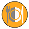 JINYI HOLIDAY HOTEL4 ดาว หรือระดับเทียบเท่า3ร้านนวดเท้า(บัวหิมะ)-เมืองจำลองซ่ง-หยางซั่ว-ล่องแพแม่น้ำหลีเจียง(ครึ่งสาย)-ถนนฝรั่งXXI FU AN HOTEL 4 ดาว หรือระดับเทียบเท่า4หยางซั่ว-เขาเซียงกง-กุ้ยหลิน-ร้านหมอนยางพารา-วัดเหนินเหยิน-เจดีย์เงินและเจดีย์ทอง(ไม่ขึ้นเจดีย์)XJINYI HOLIDAY HOTEL4 ดาว หรือระดับเทียบเท่า5หมู่บ้านหลู่เจียชุน-นั่งรถไฟความเร็วสูง-กุ้ยหลิน-เซินเจิ้น-กรุงเทพฯ (ZH9019 : 22.45-01.25+1)หมายเหตุ : ไม่รวมค่าวีซ่าจีนท่องเที่ยวแบบเดี่ยว (4 วันทำการ) ท่านละ 1,800 บาทไม่รวมค่าทิปคนขับรถ, ไกด์ท้องถิ่น และหัวหน้าทัวร์ จำนวน 2,000 บาท/ทริป/ท่าน (เด็กชำระทิปเท่าผู้ใหญ่)กำหนดการเดินทางผู้ใหญ่(พักห้องละ 2-3 ท่าน)เด็ก 2-18 ปี พักเดี่ยว(จ่ายเพิ่ม)ราคาไม่รวมตั๋ววันที่ 13-17 พฤศจิกายน 2562  9,89912,8993,5007,899